INDICAÇÃO Nº 2159/2021Indica ao Poder Executivo Municipal “Operação tapa-buracos”, na Rua Claudio Manuel da Costa próximo ao nº 851, no Parque Olaria.Excelentíssimo Senhor Prefeito Municipal, Nos termos do Art. 108 do Regimento Interno desta Casa de Leis, dirijo-me a Vossa Excelência para indicar que, por intermédio do setor competente, seja executada “Operação tapa-buracos”, na Rua Claudio Manuel da Costa próximo ao nº 851, no Parque Olaria. Justificativa:Este vereador foi procurado por moradores do referido bairro, reclamando que há um enorme buraco no local que podem causar acidentes.Plenário “Dr. Tancredo Neves”, em 23 de junho de 2021.Carlos Fontes-Vereador- 2º secretario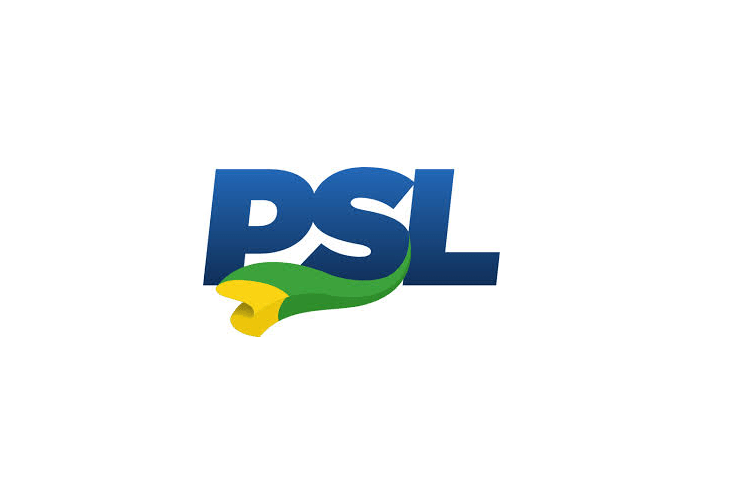 